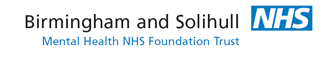 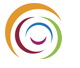  EQUALITY DELIVERY SYSTEM (EDS2) INCLUSION ACTION PLAN   2017 - 2019Progress ReportAuthor:                                       Bina Saini: Senior Equality, Diversity and Inclusion LeadRecipient: 			        Workforce Sub-Committee Date:			     	        November 2018 EDS2 ACTION PLAN 2017-2019INCLUSION ACTION PLAN  INCLUSION ACTION PLAN - PROGRESS REPORTGoalOutcomeWhich protected characteristics DO NOT fare well?GradeActionBetter health outcomes1.1Services are commissioned, procured, designed and delivered to meet the health needs of local communitiesRace Disability Gender Re-Assignment (including Gender Identity and Gender Expression )Maternity and Paternity Race DEVELOPING Robust equality impact assessments to be undertaken when new services have been commissioned in order to understand the needs of the local communities and service usersCollate relevant data and encourage service users to disclose information about their protected characteristics in order to improve facilities and make reasonable adjustments where needed. Develop a trans inclusive policy for service usersReview facilities/resources that are available to accommodate the needs of pregnant service users and their partners/family members.   Elders Project was co-produced via the work carried out in 300 voices and up my street which highlights the isolation that young men experience in secure and complex care.   Shifting the dial (Pathways and Bridges) – To improve mental health resilience of young African Caribbean men: Engagament and co-production with vulnerable at risk young people . Wider opportunities offered by the partners to bolster economic opportunities, raise awareness, and build capacity in local male leadership   Better health outcomes1.2Individual people’s health needs are assessed and met in appropriate and effective ways Race Disability  Gender Re-Assignment (including Gender Identity and Gender Expression )Maternity and PaternityDEVELOPING Service areas to review the basic amenities that are available for service users i.e. hair and hygiene products, food options as well as facilities etc. talking into account the local communities we serve.Training and awareness to be provided for  clinical staff around gender re-assignment and how to support service users who may be going through transition or identify as another gender other than their birth sex. A review of the facilities available in such situations to be supported. The Elders Project: Forum theatre methods will inform staff of the issues  which African Caribbean men face on a daily basis.  This will be conducted in a safe and appreciative environment.  Shifting the dial: Forum theatre development and training sessions will support service users in their recovery.  Better health outcomes1.3Transitions from one service to another, for people on care pathways, are made smoothly with everyone well-informed Race Disability  Gender Re-Assignment (including Gender Identity and Gender Expression )Maternity and PaternityACHIEVING Recording of  information to be continually improvedSignpost accordingly by promoting services and care pathwaysThe Elders project is designed to support individuals on their transition and discharge. Shifting the Dial project will inform and support the service users in transition and discharge, improving life choices.  Better health outcomes1.4When people use NHS services their safety is prioritised and they are free from mistakes, mistreatment and abuse Race Disability  Gender Re-Assignment (including Gender Identity and Gender Expression )Maternity and PaternityACHIEVING Case reviews and lessons learned in respect to protected characteristics to be monitored.partnership working with third sector and equalities based organisations to be further developed.  The Elders project will support staff to achieve a smooth transition and support patient recovery. Shifting the dial: The forum theatre production and training session will support staff to identify cultural differences improving patient outcomes.  Better health outcomes1.5Screening, vaccination and other health promotion services reach and benefit all local communities Race Disability  Gender Re-Assignment (including Gender Identity and Gender Expression )Maternity and PaternityDEVELOPING Promotion of community engagement days and activities Partnership working with community organisations to develop targeted initiatives to be further developed.Promotion and delivery of mental health first aid courses to all communities to continueElders projected will support in improving mental health awareness in the local community tackling stigma. Shifting the dial project will  support in improving mental health awareness in the local community tackling stigma Improved patient access and experience2.1 People, carers and communities can readily access hospital, community health or primary care services and should not be denied access on unreasonable grounds Race Disability  Gender Re-Assignment (including Gender Identity and Gender Expression )Maternity and PaternityACHIEVING Continue to work with communities and third sector organisations Promote community engagement days across communitiesPromote recovery college courses across communitiesEquality, diversity and inclusion sessions to be delivered in servicesElder’s project will build emotional resilience and improve life choices for service users.     Improved patient access and experience2.2People are informed and supported to be as involved as they wish to be in decisions about their care Race Disability  Gender Re-Assignment (including Gender Identity and Gender Expression )Maternity and PaternityDEVELOPING Services work in partnership with: Peer mentorsRegional secure networksBritish Sign Language Specialties teams Spiritual Care Patient information to be made available in different languages and formatsAccessible Information Standard to be fully implemented and promoted to staff.Elders project will allow service users to fully engage and make informed decisions about their care.    Improved patient access and experience2.3People report positive experiences of the NHS Race Disability  Gender Re-Assignment (including Gender Identity and Gender Expression )Maternity and PaternityACHIEVING Develop proactive methods of collating patient experience feedback for those who identify with the protected characteristics The elders project will compliment clinical practices to  improve patient outcomes Improved patient access and experience2.4 People’s complaints about services are handled respectfully and efficientlyRace Disability  Gender Re-Assignment (including Gender Identity and Gender Expression )Maternity and PaternityACHIEVING Explore ways of asking about and collecting information about protected characteristics  to monitor service user experienceThe elders project will allow service users to share complex issues and concerns openly and in a safe environment. 3.1Fair NHS recruitment and selection processes lead to a more representative workforce at all levels Race Disability  Gender Re-Assignment (including Gender Identity and Gender Expression )Maternity and PaternityACHIEVING The workforce race equality standard and the new workforce disability equality standard metrics and associated actions will address this.Development of and roll out of unconscious bias training for recruiting managers.As part of the Elders project the Trust will be recruiting up 30 elder (age 45+ ) volunteers who will supporting clinical leads in forensic settings adding a wealth of culture and positive life experience, which provides hope for recovery within a community over-representative and blocked in  mental health secure settings 3.2The NHS is committed to equal pay for work of equal value and expects employers to use equal pay audits to help fulfil their legal obligations Race Disability  Gender Re-Assignment (including Gender Identity and Gender Expression )Maternity and PaternityDEVELOPING Agenda for Change processes and principles in placeReport on gender pay gap reporting due March 20183.3Training and development opportunities are taken up and positively evaluated by all staff Race Disability  Gender Re-Assignment (including Gender Identity and Gender Expression )Maternity and PaternityDEVELOPINGMentoring programme supporting Trust staff:The Trusts commitment to equality for all staff was discussed at our executive team meeting and is also the major driver behind the mentoring programme established by the Learning and Development Team to ensure that staff from across the Trust have access to six months’ mentoring by senior managers and clinical staff and directors.Work with staff networks to ensure all staff are made aware of and encouraged to take up development opportunities.3.4When at work, staff are free from abuse, harassment, bullying and violence from any source Race Disability  Gender Re-Assignment (including Gender Identity and Gender Expression )Maternity and PaternityDEVELOPING Promotion of dignity at work policy Review how Mediation is working within the Trust Promote Bullying and harassment advisors Promote cultural ambassadors programme Refresh Connect pages so staff can easily access information about support available in the workplace.Fundamentals of Management training for line managers introduced.3.5Flexible working options are available to all staff consistent with the needs of the service and the way people lead their lives Race Disability  Gender Re-Assignment (including Gender Identity and Gender Expression )Maternity and PaternityDEVELOPING Promotion of the Flexible Working PolicyFurther work to be done on collating data around females returning to work following maternity leave and if this has impacted on their career development 3.6Staff report positive experiences of their membership of the workforce Race Disability  Gender Re-Assignment (including Gender Identity and Gender Expression )Maternity and PaternityDEVELOPINGThe following initiatives  allow staff to report on experiences: Staff survey Listening up events Pulse checkDear JohnExit interviews Leavers surveyInclusive leadership4.1Boards and senior leaders routinely demonstrate their commitment to promoting equality within and beyond their organisations Race Disability  Gender Re-Assignment (including Gender Identity and Gender Expression )Maternity and PaternityDEVELOPING CEO Blog  promotes equalities initiatives Board seminar facilitated by Roger Kline highlighting  RACE relations within the Trust Listening up events Attendance at inclusion seminars both internally and outside the Trust Executive sponsors for BAME, disability and neurodiversity, LGBT+ staff networks well established and proactive.Executive sponsor of disability and neurodiversity established disability equality forumExecutive Team host regular In Conversation sessions for staff and service users on issues related to equalities and inclusionExecutive Director of Nursing launched Tran Inclusion policyExecutive Directors attend and participate in community seminars with different communitiesThe Elders Project is a Trust initiative which was approved via the Dragons’ Den process and emerged from a response to the literature about the disadvantage of black African-Caribbean service users within mental health settings. Whilst the initial target cohort was Afro-Caribbean service users, the project could benefit service users from any background and thus wider inclusion is encouraged.Inclusive leadership4.2Papers that come before the Board and other major Committees identify equality-related impacts including risks, and say how these risks are to be managed Race Disability  Gender Re-Assignment (including Gender Identity and Gender Expression )Maternity and PaternityDEVELOPINGEquality impact assessment  (EIA) training delivered to managers in partnership with Inclusive employersEIA guidance produced and promoted on ConnectEIA process imbedded into PMOEIA’s considered at workforce sub committee   4.3Middle managers and other line managers support their staff to work in culturally competent ways within a work environment free from discrimination Race Disability  Gender Re-Assignment (including Gender Identity and Gender Expression )Maternity and PaternityUNDERDEVELOPEDEquality impact (EI) assessment training for managers – all papers to include EI assessment re: Service/Policy changes  Promotion of HR policies re: Dignity at work, Equal Opportunities policy  Tran inclusion policy for employees to be embedded through workshops and Q&A sessions Unconscious bias training for managers  Equality, diversity and inclusion to be embedded into all training Staff networks to be promoted at InductionRecruitment strategy to include attracting applicants from all protected characteristics. Recruiting managers to be briefed accordingly  Cultural ambassadors programme to be promoted as a positive action to eliminate any form of discrimination  Embedding the behavioural profile Disability confident training MHFA training for staff, communities and stakeholders Promotion of community expert seminars ActionProtected Characteristic EDS2 IndicatorWorkforce Race Equality Standard (WRES) IndicatorWorkforce Disability Equality StandardWDES (Metrics currently being devised)Progress to date Status Lead Mentoring programme supporting Trust staffRace3.3Indicator 4The learning and development team have launched the next wave of mentees. The programme is to support staff and give them greater confidence, in their existing roles and also when they are considering promotion opportunities. Completed June 2017 L&D – Stephanie Crow Mentoring programme supporting Trust staffRace3.3Indicator 4Indicator 7 (Action – how many BAME staff have been selected?)Further discussion to take place with L&D to establish how many BAME staff have been selected onto this initiative?TBC L&D – Stephanie Crow/EDI Lead Bina SainiBoard seminar Race 4.1Indicator 8 Equality and Diversity seminar at Trust Board, facilitated by Roger Kline focussing in particular  on race relations Completed September 2017 Lakhvir RellonEquality impact assessment (EIA) training for managers All protected characteristic 1.1, 4.3Indicator 4-9The EIA training allows staff and managers to think differently and embed inclusion into everything they do. It allows biases to be addressed and actions to be put into place where possible to address any inequalities. Inclusive employers, a leading D&I external organisation facilitated two training sessions with the EDI lead on Equality Impact assessments for managers. 22 staff attended Due to high demand the EDI lead facilitated two further sessions, Approximately 12 staff were training. 1st February 2018 11th April 2018EDI Lead – Bina Saini Equality impact assessment (EIA) training for managers All protected characteristic 1.1, 4.3Indicator 4-9Further training sessions to be scheduled.Sessions to be planned for February 2019  - dates TBC EDI Lead – Bina Saini Trans inclusion policy for employees to be developed and launched Gender Re-assignment (gender identity and gender expression)1.1, 4.3The policy was completed in January 2018 and launched at the LGBT+ history month in February 2018 February 2018 EDI Lead – Bina SainiPromoting Trans inclusion policyGender Re-assignment (gender identity and gender expression)1.1, 1.2Q&A workshops/discussion to take place promoting the Trans inclusion policy trust wide On-going EDI Lead – Bina Saini/ LGBT staff network Trans inclusion policy for service users to be developed with clinical leads Gender Re-assignment (gender identity and gender expression)1.1, 1.2Working group to be set up On-going EDI Lead – Bina Saini/ LGBT staff networkBetter data collection and systems  All protected characteristics 1.1, 2.2, 2.3, 2.4, 3.5, 4.2Indicator 1 Indicator 4 Indicator 5Communication to be sent to all staff why data collection is important and how disclosure can improve working environments and support positive action for service users and staffJanuary 2019 EDI Lead – Bina SainiPromotion of dignity at work policy All protected characteristics 3.4, 4.3Indicator 5 Indicator 6 (Action: data to be collected around how many BAME staff are affected by this policy)Indicator 8 Manging dignity at work workshops available for all managers and staff to:Define the term ‘harassment and bullying’Recognise what behaviour can be perceived as harassmentAssess how dignity at work should be managed in the workplace through case study reviewIdentify the tools to support employees following concerns being raisedMarch 2018 HR – Frieza Mahmood/ Meagan Fernandes  Lunch of the Disability Equality Forum Disability 4.3Positive impact on all metrics  The Trust is committed to disability equality, promoting positive attitudes towards disabled people, and eliminating disability discrimination and harassment. Dave Tomlinson - executive sponsor and co-chairs launched The Disability and Neurodiversity Staff Network in March. This will allow steady progress for the staff network as well as promote disability equality.The forum focused on two areas of work:The Workforce Disability Equality Standard (WDES). The WDES will follow a similar process as the Workforce Race Equality Standard through a set of metrics and action plan after the metrics have been analyzed to identify any trends and issues.The Disability Confident -a scheme that is designed to help recruit and retain disabled people and people with health conditions for their skills and talent. It aims to help employers think differently about disability, and improve how they attract, recruit and retain disabled workers. 8th March 2018 Romulus Campan/ Zoe Sherwood – Staff Network co- Chairs/ Dave Tomlinson - executive sponsorWorkforce Disability Equality Standard Regional Engagement Event -  BirminghamDisability All All metrics The co-chairs of the Disability and Neurodiversity Staff Network represented the Trust at the regional Disability Equality Event. This allowed them to share their personal journey as well as take part in discussions around what metrics should be included as part of the new WDES framework.  28th March 2018Romulus Campan/ Zoe Sherwood – Staff Network co- ChairsForward Thinking Leadership Inclusion Summit.All protected characteristics All All All The event was attended by staff and senior members to embrace EDI22 March 2018Equality, diversity and inclusion to be embedded into Trust training packages All protected characteristics 4.3AllAllEDI lead is currently reviewing the Trusts statutory and mandatory equality and diversity training package with L&D.Project to commence on 26th November 2018 Completion date February 2019 EDI Lead-Bina Saini/ Ebru Heyberi-tenekeci, VLE lead  Equality, diversity and inclusion to be embedded into Trust training packages All protected characteristics4.3Indicator 4 (Action - collate data re: how many BAME staff are accessing this training)All The Trust’s Leadership Management and Development Programme (LDMP) to include an element of equality and diversity going forward.EDI lead facilitated first session on 24th April 2018  - further developments to the programme required -  meeting taking place on 28th November 2018EDI Lead –Bina Saini/ James Hart & / Geoff Shaw Mental health First Aid (MHFA)All protected characteristics 1.5, 4.3Programme of mental health first aid (MHFA) training for service users, carers, staff and community organisations well established since 2012. MHFA training imbedded in Recovery College prospectus with dates confirmed and scheduled for 2019.ongoingLakhvir Rellon Cultural ambassadors programme to be promoted as a positive action to eliminate discrimination  Race 3.4, 4.3Indicator 3 Cultural ambassadors programme currently being reviewed. As part of this review the role of mediators and bullying and harassment advisors will also be reviewed.The review was completed in June 2018 and discussed at WFSC. It was agreed by the committee all supportive initiatives were to be amalgamated. June 2018 EDI Lead –Bina Saini/ Lakhvir Rellon/ HR – Frieza Mahmood/Helen Billings Recruitment of Inclusive Advisors All protected characteristics3.4, 4.3Indicator 3 All Following the Cultural ambassadors review it was agreed 40 inclusive advisors would be recruited across the organisation to support the inclusion agenda. Details are currently being finalised.  February 2019 EDI Lead –Bina Saini/ Lakhvir RellonEstates and Facilities review against 9 protected characteristics All protected characteristics 1.1, 1.2, ALL All Full review of estates and facilities services with regard to provision for staff and patients completed. Areas of non-compliance to inform bids for the trust’s annual capital/revenue programme:Project to review and improve signage with regards to braille and pictorial messages, installation of additional induction loop facilities to be scoped and inclusion of developing multi-lingual Trust catering menus by the menu review project team.February 2018- on-going Neil Hathaway Recruitment strategy to be reviewed – to include new ways of  attracting applicants from all protected characteristics  All protected characteristics 3.1, 4.3Indicator 1Indicator 9 (Action – what is being done to increase BAME representation at board level?) Identify hotspots where the workforce is lacking diversity Recruitment and Selection  training for managers/panel members to embed EDIIncorporate critical friend –similar to cultural ambassador programme on recruitment panels BAME staff network having discussion with board sponsor to see how this can be achieved BAME staff network meeting with resourcing manger to discuss positive action within recruitment and how this can be promoted. TBC 3rd December 2018TBC Meeting took placeMeeting took place on 19 June 2018EDI lead/ Hayley Brown EDI lead/ Hayley Brown EDI lead/ Hayley Brown Akilah Duffus/ Brendan HayesAkilah Duffus/ Hayley Brown Unconscious bias training to be provided to staff 4.3Indicator 3 Conversation taking place with Health Education England to host inclusion master classes and unconscious bias training. Meeting took place on  31st May 2018/- discussion on-going Lakhvir Rellon/ EDI lead/L&DUnconscious bias training to be provided to staff 4.3Indicator 3 Bespoke unconscious bias training for Tamarind Centre. November 2018  Hayley BrownIn conversation with…..Sexual Orientation4.1AllAllPeter Thatchall – has been campaigning since 1967 on issues of human rights, democracy, LGBT freedom and global justice10th April 2017Community Engagement TeamIn conversation with…..All protected characteristics 4.1AllAllStephen Frost  - D&I Lead18th May 2017Community Engagement TeamIn conversation with…..Gender Re-assignment (Gender identity and Gender expression)4.1AllAllRikki ArundelUK’s top inspirational keynote speaker in Gender Research and became actively engaged in community and voluntary work to develop her experience and expertise as a diversity professional6th July 2107Community Engagement TeamIn conversation with…..Race 4.1AllAllImran Khan – Human Rights Lawyer13th October 2017Community Engagement TeamIn conversation with…..Gender/Maternity and Pregnancy4.1AllAllJane Garvey –BBC Presenter for Women’s hour, hosted our event for international women’s day15th March 2018Community Engagement TeamIn conversation with…..Disability 4.1AllAllProfessor Tom Shakespeare is a social scientist and bioethicist, and academic who writes, talks and researches disability, ethical issues around prenatal genetic testing and end of life assisted suicide.26 June 2018Community Engagement TeamIn conversation with…..Race 4.1AllAllYvonne Coghill Yvonne Coghill OBE, the Director of the Workforce Race Equality Standard (WRES)18th October 2018Community Engagement TeamEqual Opportunities PolicyAll protected characteristics AllAllAllNew policy approved and ratified in June 2018 June 2018 EDI Lead – Bina SainiThe introduction of Sexual Orientation Monitoring (SOM) for service users Sexual Orientation 1.1, 1.3, 2.4All All Awaiting further details from NHS England about implementationClinical lead to be nominated 2019 Lakhvir Rellon/ EDI Lead – Bina Saini/ LGBT staff network  Embedding EDI into everything we do  All protected characteristics AllAllAllStudent Induction cohorts60+ students received training on why EDI is important to us and what they can do to contribute  27th March 2018EDI Lead – Bina SainiGender Pay Gap Reporting Gender 3/4All  All The trust published its gender pay gap onto the government site as per regulations.Task and finish groups set up to incorporate initiatives into working practices and recruitment training 26th March 2018EDI Lead – Bina Saini/ Hayley Brown /Lizzie Prior Elders Project Race, Gender  and Ethnicity  AllIndicator 2Indicator 3 (build  into elders profile – volunteer roles)All The Elders Project is a Trust initiative supported by the SCC reach out Equalities Task & Finish Group chaired by Dr Kenney-Herbert.The aim of the project is to reduce :  
1 lengths of stay 2 over representation of African Caribbean Men 3 – Reduce disproportionality   The above will:• Build emotional resilience • Self-actualization • Improved life choices  • Reduced disproportionality • Reduce stigma • Elders contribution to patient mental health recoveryThe project was launched on 31st October 18 and is currently o-going Beresford Dawkins Following the success of 300 voices which  informed - Up My Street  - Shifting the dial came about (Pathways and Bridges)Age, Race, Ethnicity All All All Shifting the Dial: building the emotional resilience of young African Caribbean men. Outcome: To improve mental health resilience of young African Caribbean men.Improve their self-esteem and self-beliefAssist their personal development and life skillsIncrease economic opportunitiesRaise metal health awareness Encourage inclusion It will also address the weathering effects of racism, discrimination, negative self-image and invisibility. The Project was launched in 2018. It is envisaged the project will continue for the next 3 years ending in 2021.  The project will include:  15 volunteering and work experiences;Five internships /apprenticeships; One trained secondment to an artist development programme; and One newly commissioned theatrical work which will curate the participants’ stories and include them in performancesBeresford Dawkins 